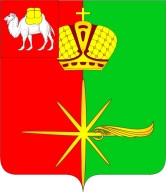  Челябинская область                СОВЕТ  ДЕПУТАТОВКАРТАЛИНСКОГО  ГОРОДСКОГО  ПОСЕЛЕНИЯРЕШЕНИЕ Руководствуясь Законом Челябинской области от 28 июня 2007 г.                   № 153-ЗО «О реестре должностей муниципальной службы в Челябинской области», Уставом Карталинского городского поселения,Совет депутатов Карталинского городского поселения третьего созыва РЕШАЕТ:1. Утвердить прилагаемый Реестр должностей муниципальной службы Карталинского городского поселения.2. Признать утратившими силу решения Совета депутатов Карталинского городского поселения от 24.03.2006 г. №10 «О реестре муниципальных должностей муниципальной службы муниципального образования Карталинского городского поселения», от 14.11.2006 г. №72 «О внесении дополнений в Решение №10 от 24.03.2006 г. «О реестре муниципальных должностей муниципальной службы муниципального образования Карталинского городского поселения».3. Настоящее решение направить главе Карталинского городского поселения для подписания и опубликования в средствах массовой информации.4. Настоящее решение разместить на официальном сайте администрации Карталинского городского поселения  в сети Интернет. 5. Настоящее решение вступает в силу со дня его официального опубликования.Председатель Совета депутатов Карталинского городского поселения                                  Н.И.Новокрещенова	Глава Карталинского городского поселения						        О.В.ГермановУТВЕРЖДЕНО:решением Совета депутатов Карталинского городского поселенияот «28» марта 2018 г. № 45РЕЕСТР ДОЛЖНОСТЕЙ МУНИЦИПАЛЬНОЙ СЛУЖБЫ КАРТАЛИНСКОГО ГОРОДСКОГО ПОСЕЛЕНИЯДолжности муниципальной службы в администрации  Карталинского городского поселения:Главные должности муниципальной службы:Начальник отдела по контрольной работеСтаршие должности муниципальной службы:Ведущий специалист администрации Карталинского городского поселенияДолжности муниципальной службы в Совете депутатов  Карталинского городского поселенияСтаршая должность:Ведущий специалист Совета депутатов  Карталинского городского поселенияот 28 марта  2018 года № 45«О реестре должностей муниципальной службы Карталинского  городского поселения»